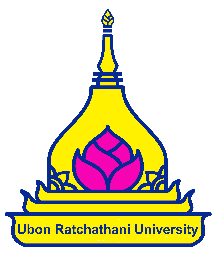 แบบสำรวจความประสงค์ในการรับนักศึกษาและบุคลากรต่างชาติมาแลกเปลี่ยนคณะเกษตรศาสตร์คณะ/สำนักของท่านมีความประสงค์จะรับนักศึกษาและบุคลากรต่างชาติมาแลกเปลี่ยนหรือไม่  มีความประสงค์   (ตอบข้อ 2-8)                         ไม่มีความประสงค์      หลักสูตร/สาขาวิชาที่จะรับนักศึกษาและบุคลากรมาแลกเปลี่ยนระดับปริญญาตรี      เกษตรศาสตร์               จำนวนรับ คน ภาคการศึกษาที่รับ
                          เทคโนโลยีการอาหาร      จำนวนรับ คน ภาคการศึกษาที่รับ 
ระดับปริญญาโท      เกษตรศาสตร์               จำนวนรับ คน ภาคการศึกษาที่รับ                           การจัดการการผลิตอุตสาหกรรมอาหาร จำนวนรับ คน ภาคการศึกษาที่รับ                        เทคโนโลยีการอาหาร      จำนวนรับ คน ภาคการศึกษาที่รับ ระดับปริญญาเอก     เกษตรศาสตร์               จำนวนรับ คน ภาคการศึกษาที่รับ                        เทคโนโลยีการอาหาร      จำนวนรับ คน ภาคการศึกษาที่รับ กิจกรรมการแลกเปลี่ยน (เลือกได้มากกว่า 1 ข้อ)ระดับปริญญาตรี    ลงทะเบียนเรียน   อบรม      ฝึกงาน   ทำวิจัย   แลกเปลี่ยนวัฒนธรรมธรรม                         อื่นๆ (โปรดระบุ) ระดับปริญญาโท    ลงทะเบียนเรียน   อบรม      ฝึกงาน   ทำวิจัย  สอน/ช่วยสอน                        แลกเปลี่ยนวัฒนธรรมธรรม     อื่นๆ (โปรดระบุ) ระดับปริญญาเอก   ลงทะเบียนเรียน   อบรม      ฝึกงาน   ทำวิจัย  สอน/ช่วยสอน                        แลกเปลี่ยนวัฒนธรรมธรรม     อื่นๆ (โปรดระบุกิจกรรม) ระยะเวลาในการแลกเปลี่ยน   กำหนด (โปรดระบุระยะเวลา)  น้อยกว่า 1 เดือน      1-3 เดือน   3 เดือนขึ้นไป   ไม่กำหนด        คุณสมบัติของนักศึกษาและบุคลากรที่จะเดินทางมาแลกเปลี่ยน (ถ้ามี)ระดับปริญญาตรี   กำหนด  (โปรดระบุ เช่น เกรดเฉลี่ยสะสม ความรู้ความสามารถทางด้านภาษา ผลงานวิจัย/ตีพิมพ์ หรือ                      ประสบการณ์ด้านอื่นๆ เป็นต้น)                               ไม่กำหนด ระดับปริญญาโท   กำหนด  (โปรดระบุ เช่น เกรดเฉลี่ยสะสม ความรู้ความสามารถทางด้านภาษา ผลงานวิจัย/ตีพิมพ์ หรือ                      ประสบการณ์ด้านอื่นๆ เป็นต้น)                               ไม่กำหนด ระดับปริญญาเอก  กำหนด  (โปรดระบุ เช่น เกรดเฉลี่ยสะสม ความรู้ความสามารถทางด้านภาษา ผลงานวิจัย/ตีพิมพ์ หรือ                      ประสบการณ์ด้านอื่นๆ เป็นต้น)                               ไม่กำหนด คณะเกษตรศาสตร์คณะของท่านมีความประสงค์จะให้ทุนแลกเปลี่ยนแก่นักศึกษาและบุคลาต่างชาติ หรือไม่  มีความประสงค์                         ไม่มีความประสงค์      กรณีที่คณะมีความประสงค์จะให้ทุนแลกเปลี่ยนแก่นักศึกษาและบุคลากรต่างชาติ ทั้งในรูปแบบของการสนับสนุนงบประมาณและการให้ความช่วยเหลือในลักษณะอื่นๆ เช่น การยกเว้นค่าลงทะเบียน และ/หรือค่าธรรมเนียมๆอื่นๆที่คณะเรียกเก็บ การสนับสนุนที่พัก และการจัดหาพาหนะ เป็นต้น โปรดระบุรายละเอียดทุน คณะของท่านได้จัดให้มีกิจกรรมแลกเปลี่ยนระยะสั้นอื่นๆ เช่น ค่ายวิชาการ ค่ายวัฒนธรรม และค่ายฤดูร้อน ที่ประสงค์จะรับนักศึกษาและบุคลากรต่างชาติเข้าร่วมกิจกรรม หรือไม่☐  มี			 ☐  ไม่มี กรณีที่คณะมีการจัดกิจกรรมแลกเปลี่ยนระยะสั้นและประสงค์ให้สำนักงานวิเทศสัมพันธ์ดำเนินการประชาสัมพันธ์ไปยังหน่วยงาน/สถาบันการศึกษาในต่างประเทศ โปรดแนบรายละเอียดโครงการ/กิจกรรม ผู้ประสานงานการแลกเปลี่ยนนักศึกษาและบุคลากรของคณะเกษตรศาสตร์ ชื่อ-สกุล   ตำแหน่ง   หมายเลขโทรศัพท์   8.2  ชื่อ-สกุล _____________________________________  ตำแหน่ง ____________________        หมายเลขโทรศัพท์ ____________________                                                                                   ลงชื่อ										        (					)สามารถดาวโหลดแบบฟอร์มดังกล่าวนี้ได้ที่เว็บไซต์ของสำนักงานวิเทศสัมพันธ์ https://www.ubu.ac.th/web/inter